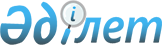 Об утверждении Правил организации акцизных постов в организациях, производящих подакцизную продукцию
					
			Утративший силу
			
			
		
					Приказ Председателя налогового комитета Министерства финансов Республики Казахстан от 10 мая 2007 года N 289. Зарегистрирован в Министерства юстиции Республики Казахстан 7 июня 2007 года N 4711. Утратил силу приказом Министра финансов Республики Казахстан от 23 декабря 2008 года N 602



      


Сноска. Утратил силу


 
 приказом 
 


Министра финансов РК от 23.12.2008 N 602 (порядок введения в действие см.


 
 п. 5 


).



      В целях усиления контроля в сфере производства и оборота подакцизной продукции, а также обеспечения полного и своевременного поступления налогов и других обязательных платежей в бюджет 

ПРИКАЗЫВАЮ:





      1. Утвердить прилагаемые Правила организации акцизных постов в организациях, производящих подакцизную продукцию.




      2. Признать утратившим силу приказ Министра государственных доходов Республики Казахстан от 06 мая 2002 года 
 N 483 
 "Об утверждении Правил организации акцизных постов в организациях, производящих подакцизную продукцию" (зарегистрирован в Реестре нормативных правовых актов государственной регистрации под N 1869, опубликован в Бюллетене нормативных правовых актов Республики Казахстан, 2002 года N 30).




      3. Управлению администрирования акцизов Налогового комитета Министерства финансов Республики Казахстан (Байгазиев Н.Д.) направить настоящий приказ на государственную регистрацию в Министерстве юстиции Республики Казахстан.




      4. Управлению организационно-финансового обеспечения Налогового комитета Министерства финансов Республики Казахстан (Юсупов Р.Ю.) принять меры к опубликованию настоящего приказа в средствах массовой информации Республики Казахстан.




      5. Руководителям налоговых комитетов по областям и городам Астана и Алматы организовать работу акцизных постов в организациях, производящих подакцизную продукцию.




      6. Настоящий приказ вводится в действие по истечению десяти календарных дней после дня его первого официального опубликования.


      Председатель





Утверждены            



приказом Председателя      



Налогового комитета       



Министерства финансов      



Республики Казахстан      



от 10 мая 2007 года N 289   





Правила организации акцизных постов в организациях,






производящих подакцизную продукцию



      Настоящие Правила разработаны в соответствии с 
 Кодексом 
 Республики Казахстан от 12 июня 2001 года "О налогах и других обязательных платежах в бюджет" (Налоговым Кодексом) и определяют порядок создания и организации деятельности акцизных постов.





1. Общие положения






      1. В организациях, производящих подакцизную продукцию, акцизные посты организуются руководителем соответствующего налогового комитета, на территории которого находится организация - производитель подакцизной продукции.




      2. Акцизный пост, местонахождение, регламент работы и сроки проведения изменения состава акцизного поста утверждаются приказом руководителя соответствующего налогового комитета, на территории которого расположена организация, производящая подакцизную продукцию.




      3. Состав акцизного поста формируется из числа работников налогового комитета региона.



      Численный состав акцизного поста определяется руководством соответствующего налогового комитета. График работы акцизного поста определяется в соответствии с режимом работы организации - производителя подакцизной продукции.




      4. Оперативное руководство работой сотрудников акцизного поста и координация их деятельности осуществляется руководителем налогового комитета по области, городам Астана и Алматы.




      5. Контроль за деятельностью акцизных постов осуществляется посредством соответствующих проверок, проводимых Налоговым комитетом Министерства финансов Республики Казахстан.





2. Организация деятельности работника акцизного поста






      6. Работник акцизного поста осуществляет функции по контролю за:



      1) соблюдением нормативных правовых актов, регулирующих производство и реализацию подакцизной продукции;



      2) наличием лицензии на соответствующий вид деятельности, в отношении которых установлен лицензионный порядок;



      3) отводом подакцизной продукции только через измеряющие аппараты и реализацией (розлив) через приборы учета, а также эксплуатацией последних в опломбированном виде - для организаций-производителей этилового спирта и/или алкогольной продукции;



      4) маркировкой алкогольной продукции учетно-контрольными марками, табачной продукции акцизными марками условиями их хранения, использования и учета, по подакцизной продукции, подлежащей маркировке;



      5) правильностью применения ставок акцизов на различные виды подакцизной продукции и своевременностью уплаты акцизов в бюджет.




      7. Работник акцизного поста осуществляет следующее:



      1) составлять и вести сводный реестр выданных отгрузочных документов при осуществлении отгрузки отдельных видов подакцизной продукции в организациях, производящих подакцизную продукцию;



      2) еженедельно:



      на основании данных бухгалтерского учета производить сверку уплаты акцизов за фактически отгруженные объемы отдельных видов подакцизной продукции;



      ежедневно:



      осуществлять учет движения основного сырья для изготовления подакцизной продукции;



      осуществлять учет движения вспомогательных материалов;



      осуществлять учет движения готовой продукции;



      осуществлять учет движения учетно-контрольных марок и акцизных марок;



      проверять целостность пломб, установленных на измеряющих аппаратах и приборах учета;



      3) опечатывать или опломбировать линии по выпуску готовой продукции на время простоя организации (за исключением пусконаладочных работ) и на нерабочий период времени;



      4) в случае обнаружения искажения пломбы или ее оттиска составлять соответствующий Акт в присутствии ответственного работника организации - производителя и немедленно сообщает об этом в налоговый комитет по месту регистрационного учета организации - производителя подакцизной продукции и соответствующий налоговый комитет по области, городам Астана и Алматы.




      8. Работник акцизного поста может:



      1) запрашивать в пределах своих полномочий от руководителя и других должностных лиц организации, на территории которой расположен акцизный пост сведения и документы;



      2) обследовать с соблюдением действующего законодательства административные, производственные, складские, торговые, подсобные помещения в организациях, осуществляющих производство, хранение, и реализацию подакцизной продукции без прав вмешательства в хозяйственную деятельность;



      3) проверять наличие лицензии на производство этилового спирта; производство алкогольной продукции; хранение, оптовую и розничную реализацию алкогольной продукции (кроме пива); импорт этилового спирта, алкогольной продукции при осуществлении операций с покупателем подакцизной продукции (при предъявлении ими к оплате платежных документов, проведении других видов расчетов за отгруженную ими продукцию);



      4) присутствовать при отгрузке готовой продукции;



      5) осматривать грузовые транспортные средства, выезжающие с территории организации.




      9. Работник акцизного поста ведет журналы о движении основного сырья, о движении вспомогательных материалов, о движении готовой продукции, о движении учетно-контрольных марок и акцизных марок согласно формам, приведенных в приложениях 1-4 к настоящим правилам. Журналы должны быть пронумерованы, прошнурованы и скреплены печатью соответствующего налогового комитета.




Приложение 1                 



к Правилам организации       



акцизных постов              



в организациях, производящих 



подакцизную продукцию        


                  Журнал движения основного сырья





Приложение 2                 



к Правилам организации       



акцизных постов              



в организациях, производящих 



подакцизную продукцию        


             Журнал движения вспомогательных материалов





Приложение 3                 



к Правилам организации       



акцизных постов              



в организациях, производящих 



подакцизную продукцию        


                 Журнал движения готовой продукции





  Приложение 4                 



к Правилам организации       



акцизных постов              



в организациях, производящих 



подакцизную продукцию        


      Журнал движения учетно-контрольных марок и акцизных марок


					© 2012. РГП на ПХВ «Институт законодательства и правовой информации Республики Казахстан» Министерства юстиции Республики Казахстан
				
Дата

Наимено-



вание



продук-



ции



(основ-



ного



сырья)

Наличие основного сырья, тонн

Наличие основного сырья, тонн

Наличие основного сырья, тонн

Наличие основного сырья, тонн

Под-



писи



инс-



пекто-



ров

Подписи



ответст-



венных



лиц



организа-



ции-



произво-



дителя



подакциз-



ной



продукции

Дата

Наимено-



вание



продук-



ции



(основ-



ного



сырья)

оста-



ток



на



нача-



ло



дня

полу-



чено



за



день

отпущено



в



произ-



водство

остаток



на



конец



дня

Под-



писи



инс-



пекто-



ров

Подписи



ответст-



венных



лиц



организа-



ции-



произво-



дителя



подакциз-



ной



продукции

1

2

3

4

5

6

7

8

Дата

Движение вспомогательных материалов, шт.

Движение вспомогательных материалов, шт.

Движение вспомогательных материалов, шт.

Движение вспомогательных материалов, шт.

Движение вспомогательных материалов, шт.

Движение вспомогательных материалов, шт.

Подпи-



си



инс-



пекто-



ров

Подписи



ответст-



венных



лиц



органи-



зации-



произ-



води-



теля



подак-



цизной



продукции

Дата

оста-



ток



на



нача-



ло



дня

полу-



чено

произ-



водст-



венные



потери

отпу-



щено



на



произ-



водство

воз-



врат

остаток



на



конец



дня

Подпи-



си



инс-



пекто-



ров

Подписи



ответст-



венных



лиц



органи-



зации-



произ-



води-



теля



подак-



цизной



продукции

1

2

3

4

5

6

7

8

9

Дата

Движение по складу готовой



продукции, шт.

Движение по складу готовой



продукции, шт.

Движение по складу готовой



продукции, шт.

Движение по складу готовой



продукции, шт.

Движение по складу готовой



продукции, шт.

Под-



писи



инс-



пекто-



ров

Подписи



ответственных лица



организации-



производителя



подакцизной



продукции

Дата

оста-



ток



на



нача-



ло



дня

полу-



чено

произ-



водст-



венные



потери

отгру-



жено



за день

остаток



на



конец



дня

Под-



писи



инс-



пекто-



ров

Подписи



ответственных лица



организации-



производителя



подакцизной



продукции

1

2

3

4

5

6

7

8

Дата

Количество учетно-контрольных марок



и акцизных марок, штук

Количество учетно-контрольных марок



и акцизных марок, штук

Количество учетно-контрольных марок



и акцизных марок, штук

Количество учетно-контрольных марок



и акцизных марок, штук

Количество учетно-контрольных марок



и акцизных марок, штук

Под-



писи



инс-



пек-



торов

Подписи



ответственных



лиц



организации-



производителя



подакцизной



продукции

Дата

оста-



ток на



нача-



ло дня

полу-



чено



за



день

исполь-



зовано

произ-



водст-



венные



потери



дня

остаток



на



конец

Под-



писи



инс-



пек-



торов

Подписи



ответственных



лиц



организации-



производителя



подакцизной



продукции

1

2

3

4

5

6

7

8
